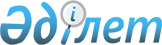 Жаңаөзен қаласы әкімінің 2019 жылғы 10 қаңтардағы № 1 "Сайлау учаскелерін құру туралы" шешіміне өзгеріс енгізу туралыМаңғыстау облысы Жаңаөзен қаласы әкімдігінің 2021 жылғы 16 сәуірдегі № 6 қаулысы. Маңғыстау облысы Әділет департаментінде 2021 жылғы 19 сәуірде № 4483 болып тіркелді
      Қазақстан Республикасының 1995 жылғы 28 қыркүйектегі "Қазақстан Республикасындағы сайлау туралы" Конституциялық Заңына сәйкес және Қазақстан Республикасының 2016 жылғы 6 сәуірдегі "Құқықтық актілер туралы" Заңына сәйкес, Жаңаөзен қаласының әкімі ШЕШІМ ҚАБЫЛДАДЫҚ:
      1. "Сайлау учаскелерін құру туралы" Жаңаөзен қаласы әкімінің 2019 жылғы 10 қаңтардағы № 1 шешіміне (нормативтік құқықтық актілерді мемлекеттік тіркеу Тізілімінде № 3774 болып тіркелген, 2019 жылғы 18 қаңтарда Қазақстан Республикасы нормативтік құқықтық актілерінің эталондық бақылау банкінде жарияланған) келесідей өзгеріс енгізілсін:
      аталған шешімнің 1 қосымшасы осы шешімнің қосымшасына сәйкес жаңа редакцияда жазылсын.
      2. "Жаңаөзен қаласы әкімінің аппараты" мемлекеттік мекемесі (К.Кусайнов) осы шешімнің әділет органдарында мемлекеттік тіркелуін, оның бұқаралық ақпарат құралдарында ресми жариялануын қамтамасыз етсін.
      3. Осы шешімнің орындалуын бақылау Жаңаөзен қаласы әкімінің аппаратының басшысы К.Кусайновқа жүктелсін.
      4. Осы шешім әділет органдарында мемлекеттік тіркелген күннен бастап күшіне енеді және ол алғашқы ресми жарияланған күнінен кейін күнтізбелік он күн өткен соң қолданысқа енгізіледі. Жаңаөзен қаласы, Теңге, Қызылсай және Рахат ауылдары бойынша сайлау учаскелері  № 71 сайлау учаскесі
      Орталығы: Жаңаөзен қаласының Теңге ауылы, Маңғыстау облысының білім басқармасының Жаңаөзен қаласы бойынша білім бөлімінің "№ 11 жалпы білім беретін мектеп" коммуналдық мемлекеттік мекемесі .
      Шекарасы: Теңге ауылындағы Мұса Төлеуұлы, Нұрғиса Тілендиев, Нұркен Әбдіров, Төле би, Әнес Айтниязов, Жұмекен Нажимеденов, Жайберген Бейнеубаев, Төлеген Тоқтаров, Төлеген Айбергенов, Мұқан Төлебаев, Ғани Мұратбаев, Мәлік Ғабдуллин, Сұлтанмахмұт Торайғыров, Ілияс Есенберлин, Ахмет Жұбанов, Меңдекеш Сатыбалдиев, Нұрым Жырау Шыршығұлұлы, Ер Шабай, Қазақстан, Абыл Өтембетұлы көшелеріндегі барлық үйлер; Маңғыстау облысының денсаулық сақтау басқармасының "Жаңаөзен көп бейінді қалалық ауруханасы" шаруашылық жүргізу құқығындағы мемлекеттік коммуналдық кәсіпорны; Маңғыстау облысының денсаулық сақтау басқармасының "Жаңаөзен ауданаралық туберкулез ауруханасы" шаруашылық жүргізу құқығындағы мемлекеттік коммуналдық кәсіпорны; "Медицина" жауапкершілігі шектеулі серіктестігі"; "Медикер плюс" жауапкершілігі шектеулі серіктестігі; "Жалымбетов медициналық орталығы" жауапкершілігі шектеулі серіктестігі; "Қазақстан Республикасы Ішкі істер министрлігі Маңғыстау облысының Полиция департаменті Жаңаөзен қаласының Полиция басқармасы" мемлекеттік мекемесі. № 72 сайлау учаскесі
      Орталығы: Жаңаөзен қаласының Теңге ауылы, Жаңаөзен қаласы әкімдігінің "Ата мұра" жедел басқару құқығындағы мемлекеттік коммуналдық қазыналық кәсіпорны.
      Шекарасы: Теңге ауылындағы Сәттіғұл, Құлшар күйші, Бейбітшілік, Қылыш Нәдірбаев, Әліби Жангелдин, Фетисов, Балуанияз, Тобанияз, Ер Қармыс, Түмен Балтабасұлы, Аралбай Оңғарбекұлы, Дина Нұрпеисова, Жалау Мыңбаев көшелеріндегі барлық үйлер. № 73 сайлау учаскесі
      Орталығы: Жаңаөзен қаласының Теңге ауылы, Маңғыстау облысының білім басқармасының Жаңаөзен қаласы бойынша білім бөлімінің "№ 14 жалпы білім беретін мектеп" коммуналдық мемлекеттік мекемесі.
      Шекарасы: Теңге ауылындағы Ботакөз, Тамшалы, Мұрын жырау, Жеңіс, Достық Даңғылы, Мұрат Өскінбаев, Мәди Бегенов, Досан Тәжиев, Қайып Қорабайұлы, Ақтан Керейұлы, Сүгір Бегендікұлы, Сүйінғара Үргешбайұлы көшелеріндегі барлық үйлер. № 74 сайлау учаскесі
      Орталығы: Жаңаөзен қаласының Теңге ауылы, Маңғыстау облысының білім басқармасының Жаңаөзен қаласы бойынша білім бөлімінің "№ 17 жалпы білім беретін мектеп" коммуналдық мемлекеттік мекемесі.
      Шекарасы: Теңге ауылындағы Шәкен Айманов, Күляш Байсеитова, Чаден Рахманұлы, Отарбай Иманғазыұлы, Нұржаубай Тәженов, Жұбантұр Құлжанов, Әбіш Қожа, Өтебай Наятұлы, Бақытжан Бисенғалиев, Желтоқсан, Қалнияз ақын, Рақымжан Қошқарбаев, Бейнеубай Құлшарұлы, Исатай Сүйеубайұлы, Ақбөбек көшелеріндегі барлық үйлер. № 75 сайлау учаскесі
      Орталығы: Жаңаөзен қаласының "Арай" шағын ауданы, Маңғыстау облысының білім басқармасының Жаңаөзен қаласы бойынша білім бөлімінің "Абай Құнанбаев атындағы № 19 жалпы білім беретін мектеп" коммуналдық мемлекеттік мекемесі.
      Шекарасы: "Ақбұлақ" шағын ауданындағы Төреғали Қадыров, Михайл Кулебякин, Тұтқабай Әшімбаев көшелеріндегі барлық үйлер; Тасемен Алдашев көшесіндегі барлық үйлер; "Мамыр" шағын ауданындағы Ноқат Дербисов, Есенғали Бөкенбаев, Жаманқара Иса, Абыз Тілеген, Халел Өзбекқалиев, Ер Төлеп көшелеріндегі барлық үйлер. № 76 сайлау учаскесі
      Орталығы: Жаңаөзен қаласының "Арай" шағын ауданы, Маңғыстау облысының білім басқармасының Жаңаөзен қаласы бойынша білім бөлімінің "Абай Құнанбаев атындағы № 19 жалпы білім беретін мектеп" коммуналдық мемлекеттік мекемесі.
      Шекарасы: "Өркен" шағын ауданының №№ 59, 64/1, 64/2, 66, 67, 68, 69, 70, 71 үйлері; "Ақбұлақ" шағын ауданындағы Азаттық, Құлбарақ батыр, Бозашы, Нұрберген Тілеубергенов, Төлеп Жаңаев көшелеріндегі барлық үйлер. № 77 сайлау учаскесі
      Орталығы: Жаңаөзен қаласының "Арай" шағын ауданы, Маңғыстау облысының білім басқармасының Жаңаөзен қаласы бойынша білім бөлімінің "№ 24 мектеп-лицейі" коммуналдық мемлекеттік мекемесі.
      Шекарасы: "Арай" шағын ауданындағы Ғұбайдулла Айдаров, Ғарифолла Құрманғалиев, Біләл Қалиев, Жұмағали Қалдығараев, Отырар, Ибаш Жанболатова, Жібек Жолы, Шотан батыр, Нұрмұхан Жантөрин көшелеріндегі барлық үйлер. № 78 сайлау учаскесі
      Орталығы: Жаңаөзен қаласының "Өзен" стансасы, Маңғыстау облысының білім басқармасының Жаңаөзен қаласы бойынша білім бөлімінің "№ 13 Дарын мектеп-лицейі" коммуналдық мемлекеттік мекемесі.
      Шекарасы: Қашаған көшесіндегі барлық үйлер; "Астана" шағын ауданындағы Ахмет Байтұрсынов, Мұстафа Шоқай, Мағжан Жұмабаев, Жүсіпбек Аймауытов, Міржақып Дулатов, Николай Иванович Андрусов, Шәкәрім, Жетіқайқы көшелеріндегі барлық үйлер; "Бәйтерек" шағын ауданындағы Бұхар жырау, Қазыбек би, Әйтеке би, Қабидолла Сыдықов, Амангали Орынбаев, Саламат Шалабаев көшелеріндегі барлық үйлер; "Өзен" стансасы жанында орналасқан барлық үйлер. № 79 сайлау учаскесі
      Орталығы: Жаңаөзен қаласының "Көктем" шағын ауданы, Маңғыстау облысының білім басқармасының "Оразмағанбет Тұрмағанбетұлы атындағы Маңғыстау индустриалды – техникалық колледжі" мемлекеттік коммуналдық қазыналық кәсіпорны.
      Шекарасы: "Көктем" шағын ауданындағы №№ 3, 4, 5А, 5Б, 6, 6А, 7, 12, 13, 14, 15 үйлер; Бейбітшілік көшесіндегі №№ 16, 17, 17А, 18, 18А, 19, 21 үйлер; Өтелбек Махмұтов көшесіндегі барлық үйлер; "Астана" шағын ауданындағы Кемер Оңғалбаев, Қара Жүсіп, Әнес Бүркітбаев, Сағидолла Нұржанов, Ақтау, №4а көшелеріндегі барлық үйлер. № 80 сайлау учаскесі
      Орталығы: Жаңаөзен қаласының "Көктем" шағын ауданы, Маңғыстау облысының білім басқармасының "Жаңаөзен қызмет көрсету және жаңа технологиялар колледжі" мемлекеттік коммуналдық қазыналық кәсіпорны.
      Шекарасы: "Көктем" шағын ауданындағы №№ 1, 1А, 2, 10, 11, 18, 19, 20, 21 үйлер. № 81 сайлау учаскесі
      Орталығы: Жаңаөзен қаласының "Көктем" шағын ауданы, Маңғыстау облысының білім басқармасының Жаңаөзен қаласы бойынша білім бөлімінің "№ 7 жалпы білім беретін мектеп" коммуналдық мемлекеттік мекемесі.
      Шекарасы: "Көктем" шағын ауданындағы №№ 22, 23, 24, 25, 25А, 26, 27, 32, 33, 50, 51 үйлер. № 82 сайлау учаскесі
      Орталығы: Жаңаөзен қаласының "Көктем" шағын ауданы, Маңғыстау облысының білім басқармасының Жаңаөзен қаласы бойынша білім бөлімінің "Қашаған Күржіманұлы атындағы №8 жалпы білім беретін мектеп" коммуналдық мемлекеттік мекемесі.
      Шекарасы: "Көктем" шағын ауданындағы №№ 28, 28а, 29, 29а, 30, 30а, 31, 31а, 39, 40, 41, 46, 47, 48, 49, 52, 53, 54 үйлер; Жұмаханбет Қайыров көшесіндегі барлық үйлер. № 83 сайлау учаскесі
      Орталығы: Жаңаөзен қаласының "Көктем" шағын ауданы, Маңғыстау облысының білім басқармасының Жаңаөзен қаласы бойынша білім бөлімінің "Қашаған Күржіманұлы атындағы №8 жалпы білім беретін мектеп" коммуналдық мемлекеттік мекемесі.
      Шекарасы: "Көктем" шағын ауданындағы №№ 55, 56, 57, 58 үйлер; "Өркен" шағын ауданындағы №№ 63, 73, 74, 75 үйлер. № 84 сайлау учаскесі
      Орталығы: Жаңаөзен қаласының "Өркен" шағын ауданы, Маңғыстау облысының білім басқармасының Жаңаөзен қаласы бойынша білім бөлімінің "Оқушылар шығармашылық үйі" жедел басқару құқығындағы мемлекеттік коммуналдық қазыналық кәсіпорны.
      Шекарасы: "Өркен" шағын ауданындағы №№ 28, 31, 34, 43, 44, 45, 54, 56, 57, 58, 61, 62 үйлер. № 85 сайлау учаскесі
      Орталығы: Жаңаөзен қаласының "Өркен" шағын ауданы, Маңғыстау облысының білім басқармасының Жаңаөзен қаласы бойынша білім бөлімінің "№ 10 жалпы білім беретін мектеп" коммуналдық мемлекеттік мекемесі.
      Шекарасы: "Өркен" шағын ауданындағы №№ 18, 19, 20, 21, 22, 24, 25, үйлер; "Арай" шағын ауданындағы №16, Нұрсұлу Қайрова, Құсайын Шалабаев, Мектепбай Айтмамбетов, Диас Жұмашев көшелеріндегі барлық үйлер. № 86 сайлау учаскесі
      Орталығы: Жаңаөзен қаласының "Бостандық" шағын ауданы, Маңғыстау облысының білім басқармасының Жаңаөзен қаласы бойынша білім бөлімінің "№ 20 жалпы білім беретін мектеп" коммуналдық мемлекеттік мекемесі.
      Шекарасы: Мұнайбаза ғимараты жанында орналасқан барлық үйлер; "Мұнайлы" шағын ауданы аумағында орналасқан барлық үйлер; "Шаңырақ" шағын ауданындағы Губкин көшесіндегі үйлер; "Шаңырақ" шағын ауданы Абай көшесінің № 1-7 аралығында орналасқан үйлер; Мұнайшы көшесіндегі № 1-17 аралығында орналасқан үйлер; "Мұнайлы" шағын ауданындағы Меңдулла Губайдуллин, Қалидолла Нұрғалиев, Орынбай Бердығожин, Дмитрий Клинчев, Мейрамғали Бисекенов, Бегеніш Әбілханов, Бітім Қыдырбаев, Дүйсенбай Бисекенов, Қонай батыр, №9а, Сағынтай Ысқақов, Сәтібай Қылышбаев, Қуанғали Сарбөпеев көшелеріндегі барлық үйлер; "Бостандық" шағын ауданындағы Ғарифолла Қайсағалиев, Әлия Молдағұлова, Мәншүк Мәметова, Ишақат Қыдырғалиев, Ізберген Құрбанбаев, Шегем Көбен би, Бәйдеш Нұрбаев, Шернияз Махамбетов, Амандық Ділмағанбетов, Күйші Қоңыр, Ақпан батыр, Саламат Мұқашев, Асау Барақ, Сәлім Салахиев, Шығыс Қожаев, Фани Қатпашев, Қыдырша Ата, Орынғали Нұрмағанбетов, Атақозы Айтқұлұлы, Тәнім Байдалиева көшелеріндегі барлық үйлер. № 87 сайлау учаскесі
      Орталығы: Жаңаөзен қаласының "Самал" шағын ауданы, Маңғыстау облысының білім басқармасының Жаңаөзен қаласы бойынша білім бөлімінің "№ 6 жалпы білім беретін мектеп" коммуналдық мемлекеттік мекемесі.
      Шекарасы: "Самал" шағын ауданындағы №№ 1/2, 3, 4, 5, 6, 7, 10, 12, 13, 16, 17, 18, 23, 38, 39, 40, 41, 42/1, 42/2 үйлер. № 88 сайлау учаскесі
      Орталығы: Жаңаөзен қаласының "Самал" шағын ауданы Маңғыстау облысының білім басқармасының Жаңаөзен қаласы бойынша білім бөлімінің "№ 6 жалпы білім беретін мектеп" коммуналдық мемлекеттік мекемесі.
      Шекарасы: "Самал" шағын ауданындағы №№ 8, 9, 25, 28, 29, 30, 31, 32, 33, 34, 35, 36, 37 үйлер; "Өркен" шағын ауданындағы № 1 үй. № 89 сайлау учаскесі
      Орталығы: Жаңаөзен қаласының "3А" шағын ауданы, Жаңаөзен қаласы әкімдігінің "Өнер" мемлекеттік коммуналдық қазыналық кәсіпорны.
      Шекарасы: "3А" шағын ауданындағы №№ 1, 2, 3, 4, 5, 6, 7, 8, 9, 10, 11, 12 үйлер; "Самал" шағын ауданындағы №№ 11, 14, 15, 19, 20, 21, 22, 24, 26, 27 үйлер. № 90 сайлау учаскесі
      Орталығы: Жаңаөзен қаласының "Шаңырақ" шағын ауданы, Маңғыстау облысының білім басқармасының Жаңаөзен қаласы бойынша білім бөлімінің "Төлесін Әлиев атындағы № 1 жалпы білім беретін мектеп" коммуналдық мемлекеттік мекемесі.
      Шекарасы: "Шаңырақ" шағын ауданындағы №№ 21, 22, 24, 25, 26, 27, 28, 29, 30, 35, 36, 37, 38, 43, 44/1, 46/1, 46/2 үйлер. № 91 сайлау учаскесі
      Орталығы: Жаңаөзен қаласының "Шаңырақ" шағын ауданы, Маңғыстау облысының білім басқармасының Жаңаөзен қаласы бойынша білім бөлімінің "№ 3 жалпы білім беретін мектеп" коммуналдық мемлекеттік мекемесі.
      Шекарасы: "Шаңырақ" шағын ауданындағы №№ 2, 3, 4, 5, 6, 7, 8, 11, 12, 14, 15, 16, 17, 18, 19, 50, 51, 53, 54, 55, 56 үйлер; Достық, Бейбітшілік, Құрбанов, Оразақов, Рахмет Өтесинов көшелеріндегі барлық үйлер; "Шаңырақ" шағын ауданының Абай көшесіндегі №№ 7-61 аралығында орналасқан үйлер; Мұнайшылар көшесіндегі №№ 18-44 аралығында орналасқан барлық үйлер. № 92 сайлау учаскесі
      Орталығы: Жаңаөзен қаласының "Шұғыла" шағын ауданы, Маңғыстау облысының білім басқармасының Жаңаөзен қаласы бойынша білім бөлімінің "№ 12 бастауыш мектеп" коммуналдық мемлекеттік мекемесі.
      Шекарасы: "Шұғыла" шағын ауданындағы №№ 1, 2, 3, 4, 5, 6, 7, 8/9, 10, 11, 12, 13, 14/15, 16/17 үйлер. № 93 сайлау учаскесі
      Орталығы: Жаңаөзен қаласының "Шұғыла" шағын ауданы, Маңғыстау облысының денсаулық сақтау басқармасының "Маңғыстау облыстық медициналық колледжі" шаруашылық жүргізу құқығындағы мемлекеттік коммуналдық кәсіпорны.
      Шекарасы: "Шұғыла" шағын ауданындағы №№ 21А, 21Б, 23А, 23Б, 24А, 25, 27, 28, 29, 30, 31, 32, 33, 34, 35 үйлер. № 94 сайлау учаскесі
      Орталығы: Жаңаөзен қаласының "Шұғыла" шағын ауданы, Маңғыстау облысының білім басқармасының Жаңаөзен қаласы бойынша білім бөлімінің "№ 2 жалпы білім беретін мектеп" коммуналдық мемлекеттік мекемесі.
      Шекарасы: "Шұғыла" шағын ауданындағы №№ 18/19, 20, 21, 22, 23, 24/26, 36, 37, 38, 40, 42, 43, 44, 45, 46, 47, 48, 49, 50, 51, 52, 53, 54, 55 үйлер. № 95 сайлау учаскесі
      Орталығы: Жаңаөзен қаласының "Рауан" шағын ауданы, Маңғыстау облысының білім басқармасының Жаңаөзен қаласы бойынша білім бөлімінің "№ 22 жалпы білім беретін мектеп" коммуналдық мемлекеттік мекемесі.
      Шекарасы: "Рауан" шағын ауданында орналасқан барлық үйлер; Рахат ауылының "Ақсу" шағын ауданында орналасқан "Жаңаөзен сүт зауыты" жауапкершілігі шектеулі серіктестігі жанындағы Омар Бисалиев, Бөкен би, № 3 көшелеріндегі барлық үйлер; "Қазақстан Республикасы Ұлттық ұланының 5548 әскери бөлімі" республикалық мемлекеттік мекемесі; Қазақстан Республикасы Қорғаныс министрлігінің "51809 әскери бөлімі" республикалық мемлекеттік мекемесі. № 96 сайлау учаскесі
      Орталығы: Жаңаөзен қаласының Қызылсай ауылы, Маңғыстау облысының білім басқармасының Жаңаөзен қаласы бойынша білім бөлімінің "Сүгір Бегендікұлы атындағы № 4 жалпы білім беретін мектеп" коммуналдық мемлекеттік мекемесі.
      Шекарасы: Қызылсай ауылындағы Оңтүстік ауылы, Бұрғышы, Құрманғазы, Жеңіске 40 жыл, Қазақстан, Жамбыл Жабаев, Қаныш Сатбаев, Бейбітшілік, Махамбет Өтемісұлы, Мұрат Өскімбаев, Тұрар Рысқұлов, Ғани Мұратбаев, Исатай Тайманов, 17 көше, Шара Жиенқұлова, Балабақша, Жаңақұрылыс, Алуаш Дүйсенбаев, Жұмаберген Қаспаев, Қадырбай Аманиязов, Сүгір, Арай көшелеріндегі барлық үйлер. № 97 сайлау учаскесі
      Орталығы: Жаңаөзен қаласының "Көктем" шағын ауданы, "Маңғыстау облысының дене шынықтыру және спорт басқармасының "Жаңаөзен қалалық № 2 балалар мен жасөспірімдер спорт мектебі" коммуналдық мемлекеттік мекемесі.
      Шекарасы: Рахат ауылының "Ақсу" шағын ауданындағы Нұрғиса Тілендиев көшесіндегі барлық үйлер; Рахат ауылының "Рахат" шағын ауданындағы Саяжай, Балауса, Гүлдер, Гүлмайса көшелеріндегі барлық үйлер. № 98 сайлау учаскесі
      Орталығы: Жаңаөзен қаласының "Көктем" шағын ауданы, "Маңғыстау облысының дене шынықтыру және спорт басқармасының "Жаңаөзен қалалық № 2 балалар мен жасөспірімдер спорт мектебі" коммуналдық мемлекеттік мекемесі.
      Шекарасы: Өтеп Балғынбаев көшесіндегі барлық үйлер; Рахат ауылының "Рахат" шағын ауданындағы Бәйшешек, Жемісті, Лалагүл, Алмалы көшелеріндегі барлық үйлер. № 99 сайлау учаскесі
      Орталығы: Жаңаөзен қаласының Рахат ауылы, "Ақсу" шағын ауданы, Маңғыстау облысының білім басқармасының Жаңаөзен қаласы бойынша білім бөлімінің "№ 15 жалпы білім беретін мектеп" коммуналдық мемлекеттік мекемесі.
      Шекарасы: Рахат ауылының "Рахат" шағын ауданындағы Көкорай, Самал, Сандуғаш, Қызғалдақ көшелеріндегі барлық үйлер; Түкібай Айдаров көшесіндегі үйлер; Рахат ауылының "Ақсу" шағын ауданындағы Алексей Павлович Еремин, Маршал Абдыхалықов көшелеріндегі барлық үйлер. № 100 сайлау учаскесі
      Орталығы: Жаңаөзен қаласының Рахат ауылы, "Ақсу" шағын ауданы, Маңғыстау облысының білім басқармасының Жаңаөзен қаласы бойынша білім бөлімінің "№ 15 жалпы білім беретін мектеп" коммуналдық мемлекеттік мекемесі.
      Шекарасы: Рахат ауылының "Ақсу" шағын ауданындағы Өтепқали Тәжіғалиев, Әбілхайыр хан, Жарылғасын Дәуітов, Мұрат Қайырлиев, Төлеген Қағазов, Ерменбет би көшелеріндегі барлық үйлер. № 101 сайлау учаскесі
      Орталығы: Жаңаөзен қаласының Рахат ауылы, "Ақсу" шағын ауданы, Маңғыстау облысының білім басқармасының Жаңаөзен қаласы бойынша білім бөлімінің "№ 18 жалпы білім беретін мектеп" коммуналдық мемлекеттік мекемесі.
      Шекарасы: Рахат ауылының "Ақсу" шағын ауданындағы Ақкетик, Қызылқұм, Мұхтар Әуезов, Смағұл Сейтқазиев, Еділхан Таймасов көшелеріндегі барлық үйлер. № 102 сайлау учаскесі
      Орталығы: Жаңаөзен қаласының Рахат ауылы, "Ақсу" шағын ауданы, Маңғыстау облысының білім басқармасының Жаңаөзен қаласы бойынша білім бөлімінің "№ 18 жалпы білім беретін мектеп" коммуналдық мемлекеттік мекемесі.
      Шекарасы: Рахат ауылының "Ақсу" шағын ауданындағы Басығара Тұрниязұлы, Сауысқан, Бауыржан Момышұлы, Маната көшелеріндегі барлық үйлер. № 103 сайлау учаскесі
      Орталығы: Жаңаөзен қаласының Рахат ауылы, "Ақсу" шағын ауданы, № 9 в көшесі, "Жаңаөзен политехникалық колледжі" жауапкершілігі шектеулі серіктестігі.
      Шекарасы: Рахат ауылының "Ақсу" шағын ауданындағы Жосалы, Үстірт, Жеңіс, Мәтжан би, Шоғыр Бөлтекұлы көшелеріндегі барлық үйлер. № 104 сайлау учаскесі 
      Орталығы: Жаңаөзен қаласының Рахат ауылы, "Жұлдыз" шағын ауданы, Маңғыстау облысының білім басқармасының Жаңаөзен қаласы бойынша білім бөлімінің "№21 жалпы білім беретін мектеп" коммуналдық мемлекеттік мекемесі.
      Шекарасы: Рахат ауылының "Жұлдыз" шағын ауданындағы Жыңғылды көшесіндегі №1 үйден № 100 үй аралығындағы барлық үйлер, Көкесем көшесіндегі № 1 үйден № 100 үй аралығындағы барлық үйлер, Нұрберген Қарабашев көшесіндегі № 1 үйден № 100 үй аралығындағы барлық үйлер, Саура көшесіндегі № 1 үйден № 100 үй аралығындағы барлық үйлер, Қараған Босаға көшесіндегі № 1 үйден № 100 үй аралығындағы барлық үйлер, Исан Түбек көшесіндегі № 1 үйден № 100 үй аралығындағы барлық үйлер, Шерқала көшесіндегі № 1 үйден № 100 үй аралығындағы барлық үйлер және №№ 102, 104, 106, 108, 110, 112, 114, 116, 118, 120 үйлер, Отпан көшесіндегі № 1 үйден № 120 үй аралығындағы барлық үйлер, Даулеткерей көшесіндегі № 1 үйден № 120 үй аралығындағы барлық үйлер, Бейбарыс Сұлтан көшесіндегі № 1 үйден № 120 үй аралығындағы барлық үйлер, Ер Бегей көшесіндегі № 1 үйден № 120 үй аралығындағы барлық үйлер, Есір Айшуақұлы көшесіндегі № 1 үйден № 120 үй аралығындағы барлық үйлер, Жалғас Айтенов көшесіндегі № 1 үйден № 120 үй аралығындағы барлық үйлер. № 105 сайлау учаскесі 
      Орталығы: Жаңаөзен қаласының Рахат ауылы, "Мерей" шағын ауданы, Маңғыстау облысының білім басқармасының Жаңаөзен қаласы бойынша білім бөлімінің "№ 9 жалпы білім беретін мектеп" коммуналдық мемлекеттік мекемесі.
      Шекарасы: Рахат ауылының "Мерей" шағын ауданының көшелеріндегі барлық үйлер."; № 106 сайлау учаскесі 
      Орталығы: Жаңаөзен қаласының Рахат ауылы, "Жұлдыз" шағын ауданы, Маңғыстау облысының білім басқармасының Жаңаөзен қаласы бойынша білім бөлімінің "№ 23 жалпы білім беретін мектеп" коммуналдық мемлекеттік мекемесі.
      Шекарасы: Рахат ауылының "Жұлдыз" шағын ауданындағы Жыңғылды көшесіндегі № 101 үйден № 360 үй аралығындағы барлық үйлер, Көкесем көшесіндегі № 101 үйден № 360 үй аралығындағы барлық үйлер, Нұрберген Қарабашев көшесіндегі № 101 үйден № 360 үй аралығындағы барлық үйлер, Саура көшесіндегі № 101 үйден № 359 үй аралығындағы барлық үйлер, Қараған Босаға көшесіндегі № 101 үйден № 339 үй аралығындағы барлық үйлер, Исан Түбек көшесіндегі № 101 үйден № 319 үй аралығындағы барлық үйлер, Шерқала көшесіндегі №№ 101, 103, 105, 107, 109, 111, 113, 115, 117, 119 үйлер және № 121 үйден № 320 үй аралығындағы барлық үйлер, Отпан көшесіндегі № 121 үйден № 319 үй аралығындағы барлық үйлер, Даулеткерей көшесіндегі № 121 үйден № 299 үй аралығындағы барлық үйлер, Бейбарыс Сұлтан көшесіндегі № 121 үйден № 279 үй аралығындағы барлық үйлер, Ер Бегей көшесіндегі № 121 үйден № 259 үй аралығындағы барлық үйлер, Есір Айшуақұлы көшесіндегі № 121 үйден № 239 үй аралығындағы барлық үйлер, Жалғас Айтенов № 121 үйден № 219 үй аралығындағы барлық үйлер. № 107 сайлау учаскесі 
      Орталығы: Жаңаөзен қаласының Қызылсай ауылы, "Маңғыстау облысының дене шынықтыру және спорт басқармасының "Қызылсай ауылдық № 3 балалар мен жасөспірімдер спорт мектебі" коммуналдық мемлекеттік мекемесі.
      Шекарасы: Қызылсай ауылындағы Жоғарғы ауыл, Абай, Тынымбай Опиев, Қуат Серікбаев, Шам Қожбанов, Оңдасын Отаралиев, Бақтыбай Борсанов, Бисалы Бабаханов, Қарабалин Қараушан, Бәйімбет Қойлыбаев, Оразғали Оңғарбаев, Жексенбай Исаев, Жылгелді Теңізбайұлы, Досат Мұстафаұлы, Майлан Шолтаманұлы, Тастемір Шыршығұлұлы, Әділ Өтеғұлұлы көшелеріндегі барлық үйлер.
					© 2012. Қазақстан Республикасы Әділет министрлігінің «Қазақстан Республикасының Заңнама және құқықтық ақпарат институты» ШЖҚ РМК
				
      Жаңаөзен қаласы әкімі 

М. Ибагаров
Жаңаөзен қаласы әкімінің 2021 жылғы "__" _________№___шешіміне қосымшаЖаңаөзен қаласы әкімінің 2019 жылғы10 қаңтардағы № 1 шешіміне 1 қосымша